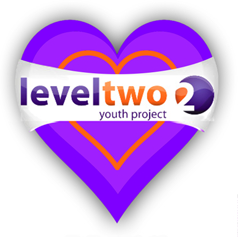 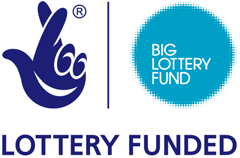 	Welcome to Level Two Mentoring 	To support you we need the following details…Full name: . . . . . . . . . . . . . . . . . . . . . . . . …………………………………………. . . . . . . ………..... . . Gender: 	Male: 	       Female:        Do not wish to disclose: Date of birth: . . …….. . . . . . . . . . . . . . . . . . . . . . . ……... . . . . . . . . . . . . . ………... ... . ... Address: . . . . . . . . . . . . . . . . . . . . . . . . . . . . . . . …………………………………….. . ………... ... . .Postcode: . . . . . . . . . . . . . . . . . . . . . . . . . . . . . ……………………………………. . . …………... . . . .Your contact number: . . . . . . . . . . . . . . . . . . .. . . …………………………. . . . . . . . . . . . . . . .Email: . . . . . . . . . . . . . . . . . . . . . . . . . . . . . . ……………………………………………………….. . . . . . .Best way to contact you?  . . . . . . . . . . . . . . . . . . . . . …………………... . . . . . . . . . . . . . . .Name of parent/carer (if under 18yrs ) . . . . . . . . . . . . . . . . . . . . . . . . . . . . . . . . . . . Who do you live with?  . . . . . . . . . . . . . . . . . . . …………………………. . . . . . . . . . . . . . . . . .Can we contact your parent/carer if necessary? . . . . . . . . . . . . . .  . . . . . . . . . . . . .Emergency contact name and number: . . . . . . . . . . . . . . . . . . . . . . . . . . . . . . . . . . . . Are you: (Please tick all that apply)At School	      School Year            6th Form	Training/apprenticeship	      Employed	       Further Education          None of the above             Do you have any special educational or additional needs?  . . . . . . . .. . . . . . . . . . . . ……………………………………………………………………………………….. Do you have any medical conditions we should be aware of? . . . . . . . . . ………………...………………………………………. . . . . . . . . . . . . . . . . . . . . . . . . . . . . . . . . . . . . . . . …………………..Would you prefer a male/female mentor? . . . . . . . . . . . . . . . . . . . . . . . . . . . . . . . . . . . . . . . . . . . . . . . . . . . . . . . . . . . . . . . . . . . . . . . . . . . . . . . . . . . . . . . . . . . How do you think 1:1 support can help you? . . . . . . . . . . . . . . . . . . . . . . . . . . . . . . . .  . . . . . . . . . . . . . . . . . . . . . . . . . . . . . . . . . . . . . . . . …………………………………………………………...Are you receiving support from other agencies or people? If yes who? . . . . . . . . . . . . . . . . . . . . . . . . . . . . . . . . . . . . ………………………………………………………………………………………..How did you hear about Level Two Mentoring?  . . . . . . . . . . . . . . . . . . . . . . . . . . . . . . . . . . ………………………………………………………………………………………………………………………………………. If you are completing this form on behalf of or with a young person, please give your details below. Name:. . . . . . . . . . . . . . . . . . . . . . . . .	Organisation. . . . . . . . . . . . . . . . . . . . . . . . .Contact Number: . . . . . . . . . . . . . . . . . . . . . . . . . …………………………………………………………..  Additional information . . . . .. . . . . . . . . . . . . . . . . . . ……………………………………………………. ……………………………………………………………………………………………………………………………………………….... Signature. . . . . . . . . . . . . . . . . . . . . . . . . . . . . . . . I agree that I have completed this form or have witnessed my supporter in completing the details. I understand this information will be kept safe and secure. I understand it will not be passed to other agencies or individuals outside of Level Two Mentoring without asking or informing me first.If you are a young person completing this form you do not require parental consent.Signature of young person: 			 Date:Date referral received . . . . . . . . . . . . . . . . . . . . . . . . . . . . . . . . . ..Who by? . . . . . . . . . . . . . . . . . . . . . . . . . . . . . . . . . . . . …………………....  Agreed Mentor . . . . . . . . . . . . . . . . . . . . . . . . . . . . . . . . . . . . ………..  Date given to Mentor. . . . . . . . . . . . . . . . . . . . . . . . . . . . . . . . . . . . .Send to- Level Two, 2nd Floor, 54 Cobbold Road, Felixstowe, Suffolk, IP11 7ELfydgleveltwo@gmail.com